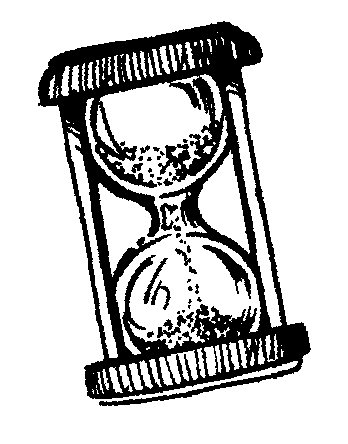 Chrono MathReconnaître imméditemment les représentations des premiers nombres (dés)Chrono MathReconnaître imméditemment les représentations des premiers nombres (dés)Chrono MathReconnaître imméditemment les représentations des premiers nombres (dés)Chrono MathReconnaître imméditemment les représentations des premiers nombres (dés)Chrono MathReconnaître imméditemment les représentations des premiers nombres (dés)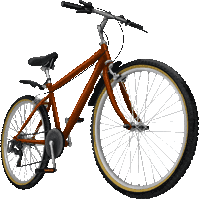 Départ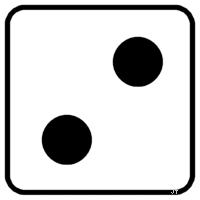 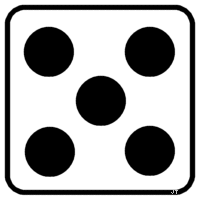 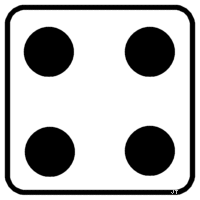 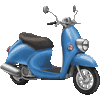 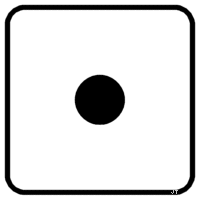 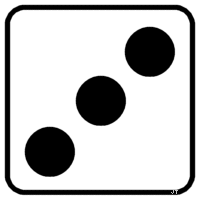 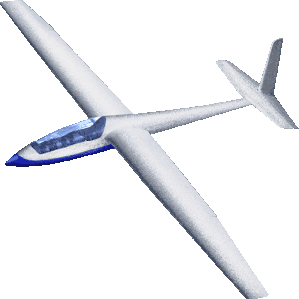 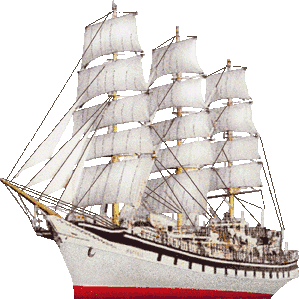 MES RECORDS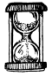 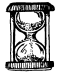 Chronométrer le temps mis pour arriver à la fin de la piste de jeu. MES RECORDSChronométrer le temps mis pour arriver à la fin de la piste de jeu. MES RECORDSChronométrer le temps mis pour arriver à la fin de la piste de jeu. MES RECORDSChronométrer le temps mis pour arriver à la fin de la piste de jeu. MES RECORDSChronométrer le temps mis pour arriver à la fin de la piste de jeu. Date :Temps :Date :Temps :Date :Temps :Date :Temps :Date :Temps :Date :Temps :Date :Temps :Date :Temps :Date :Temps :Date :Temps :